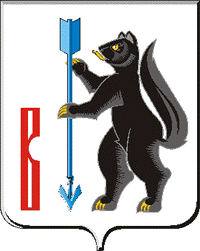 АДМИНИСТРАЦИЯ ГОРОДСКОГО ОКРУГА ВЕРХОТУРСКИЙП О С Т А Н О В Л Е Н И Еот 14.02.2018г. № 76г. Верхотурье  Об утверждения графика проведения мероприятий в 2018 году по реализации муниципальной программы   «Формирование современной городской среды на территории городского округа Верхотурский на 2018-2022 годы»В соответствии с Федеральным законом от 06 октября 2003 года               № 131-ФЗ «Об общих принципах организации местного самоуправления                    в Российской Федерации», паспортом приоритетного регионального проекта «Формирование комфортной городской среды на территории Свердловской области»,  руководствуясь Уставом городского округа Верхотурский,ПОСТАНОВЛЯЮ:        1.Утвердить график проведения мероприятий в 2018 году по реализации муниципальной программы   «Формирование современной городской среды на территории городского округа Верхотурский на 2018-2022 годы» (прилагается).2.Опубликовать  настоящее постановление в информационном бюллетене «Верхотурская неделя» и разместить на официальном сайте городского округа Верхотурский.3. Контроль  исполнения настоящего постановления оставляю за собой.Главагородского округа Верхотурский                                                        А.Г.Лиханов	Утвержден постановлением  Администрации городского округа Верхотурскийот 14.02.2018г. № 76«Об утверждения проведения мероприятий в 2018 году по реализации муниципальной программы   «Формирование современной городской среды на территории городского округа Верхотурский на 2018-2022 годы»
ГРАФИКпроведения мероприятий в 2018 году по реализации муниципальной программы   «Формирование современной городской среды на территории городского округа Верхотурский на 2018-2022 годы»
№ п/пНаименование мероприятиясрокОтветственный исполнитель1Разработка Порядка аккумулирования средств заинтересованных лиц, направляемых на выполнение минимального, дополнительного перечней работ по благоустройству дворовых территорий, и механизма контроля за их расходованием20 февраля 2018 годаИ.о. первого заместителя главы Администрации городского округа Верхотурский  Л.Ю. Литовских2Разработка дизайн проекта дворовых территорий.20 февраля 2018 годаИ.о. первого заместителя главы Администрации городского округа Верхотурский  Л.Ю. Литовских3Утверждение дизайн-проектов дворовых территорий28 февраля 2018 годаИ.о. первого заместителя главы Администрации городского округа Верхотурский  Л.Ю. Литовских4Направление обращение в ГАУ СО "Управление государственной экспертизы" о необходимости (отсутствии) разработки проектной документации и проведения1 марта 2018 годаИ.о. первого заместителя главы Администрации городского округа Верхотурский  Л.Ю. Литовских5Подготовка сметной документации2 марта 2018 годаНачальник МКУ «Служба заказчика» городского округа Верхотурский Сидоров В.Н.6Получение заключения о достоверности определения сметной стоимости15 марта  2018 годаИ.о. первого заместителя главы Администрации городского округа Верхотурский  Л.Ю. Литовских7Подготовка конкурсной документации на проведение работ по благоустройству дворовых территорий22 марта 2018 годаНачальник МКУ «Служба заказчика» городского округа Верхотурский Сидоров В.Н.8Проведение конкурсных процедур по благоустройству дворовых территорийМарт-апрель 2018 годаНачальник МКУ «Служба заказчика» городского округа Верхотурский Сидоров В.Н.9Реализация проектов благоустройства дворовых территорийМай-октябрь 2018 годаНачальник МКУ «Служба заказчика» городского округа Верхотурский Сидоров В.Н.